       Deif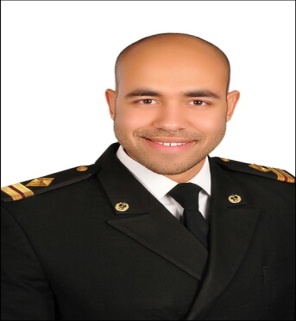 All references are available upon request.Address:, Cairo, EgyptAddress:, Cairo, EgyptGender	: MaleBirth Date        :14.04.1991Nationality      :Egyptian Marital Status: SingleEmail            deif.206026@2freemail.com Military Service  : ExemptedCareer Objectives:Career Objectives:Seeking for a job in a reputable company where my academic background & interpersonal skills are used and developed.Seeking for a job in a reputable company where my academic background & interpersonal skills are used and developed.Education & Qualifications: Education & Qualifications: B.Sc. Of Marine Engineering: Arab Academy for Science, Technology & Maritime Transport.       ( Feb. 2015 )     -   Alexandria, EgyptSchool: New Ramses College.High School: Menese International Schools. ( American Diploma SAT 1 & SAT 2 )B.Sc. Of Marine Engineering: Arab Academy for Science, Technology & Maritime Transport.       ( Feb. 2015 )     -   Alexandria, EgyptSchool: New Ramses College.High School: Menese International Schools. ( American Diploma SAT 1 & SAT 2 )Training & work Skills: Training & work Skills: Marine Engineer at Kuwait Oil Tanker Company.  “KOTC” (KUWAIT)   30 April 16 –17 Aug. 17Engine Cadet on AIDA IV Sea Training and Supply Ship.	                    Feb. 2012 – Aug. 2012  Arab Shipbuilding and Repair Yard Company. “ASRY”  ( BAHRAIN)                    Sept.2014Arab Petroleum Pipelines Company. “ SUMED”  ( Sidi Kerir Terminal )	                July 2014Marine Engineer at Kuwait Oil Tanker Company.  “KOTC” (KUWAIT)   30 April 16 –17 Aug. 17Engine Cadet on AIDA IV Sea Training and Supply Ship.	                    Feb. 2012 – Aug. 2012  Arab Shipbuilding and Repair Yard Company. “ASRY”  ( BAHRAIN)                    Sept.2014Arab Petroleum Pipelines Company. “ SUMED”  ( Sidi Kerir Terminal )	                July 2014Special Courses Attended STCW – 95 & Certificates: Special Courses Attended STCW – 95 & Certificates: 3rd Marine Engineer Officer.                                                       Advanced Fire Prevention and Fire Fighting.                  Proficiency in Survival Crafts and Rescue Boats.            Personal Safety and Social Responsibilities.                     Medical First Aid.                                                                      Security awareness training for seafarers with designated duties.   Proficiency in Personal Survival Techniques.Basic Training for Liquefied Gas Tanker Cargo Operations.                           Basic Training for Oil & Chemical Tanker Cargo Operations. Prevention and Combating of Marine Pollution.Marlins English Language Test for SEAFARERS. ( Test result is 81% )                                             IT Cambridge Diploma.Valid till   30/04/2020 Exp. Date 06/05/2020 Exp. Date 06/05/2020 Exp. Date 11/05/2020Exp. Date 13/05/2020Exp. Date 17/05/2020Exp. Date 25/05/2020Exp. Date 23/12/2020Exp. Date 20/01/2021Computer Skills: Computer Skills: Excellent Usage of MS Windows 7 & MS Office 2010 (Word, Excel, PowerPoint, Windows, IT, Access, excellent at using Internet Explorer & search engine.)Excellent Usage of MS Windows 7 & MS Office 2010 (Word, Excel, PowerPoint, Windows, IT, Access, excellent at using Internet Explorer & search engine.)Language Skills: Language Skills: Arabic 	: Mother Tongue English : Fluent (written & spoken) French	: FairArabic 	: Mother Tongue English : Fluent (written & spoken) French	: FairInterpersonal Skills & Hobbies:Interpersonal Skills & Hobbies:Diplomatic person with good negotiation, co-operative & excellent presentation skills.Excellent Communication Skills, work problem solving & Able to handle problems.Ambitious, Positive, Self - motivated, Respect work, willing to Learn, Can work under pressure, Easily adapted & Organized.Able to reflect a Good image of the Company.I was Football player at Egyptian National team & Egyptian Sport Clubs. Diplomatic person with good negotiation, co-operative & excellent presentation skills.Excellent Communication Skills, work problem solving & Able to handle problems.Ambitious, Positive, Self - motivated, Respect work, willing to Learn, Can work under pressure, Easily adapted & Organized.Able to reflect a Good image of the Company.I was Football player at Egyptian National team & Egyptian Sport Clubs. 